Итоги областных соревнований по художественной гимнастике «Донская жемчужина»В минувшие выходные с 29.11 по 01.12.2019 года в Белой Калитве прошли областные соревнования по художественной гимнастике «Донская жемчужина». В соревнованиях приняли участие около 200 спортсменок из городов: Ростов-на-Дону, Новошахтинск, Волгодонск, Цимлянск, Шахты, Белая Калитва, Морозовск. Команда спортивной школы олимпийского резерва № 2 города Волгодонска завоевала множество наград. В групповых упражнениях по программе I юношеского разряда среди гимнасток 2010-2011 г.р. победителями стали: Нестерова Елизавета, Габрильян Кира, Чистопрудова Александра, Мисюк София, Абдумаликова Анастасия. По программе II юношеского разряда 2011 г.р. золото завоевали гимнастки: Скорикова Дарья, Колесниченко Елизавета, Лащёнова Виктория, Горбунова Стефания, Пинина Полина, Сомченко Яна. Среди гимнасток 2009-2010 г.р., выступающих по программе III разряда первое место заняли: Макута Карина, Иванцова Ольга, Шек Кира, Кудряшова Дарья, Тушманакова Марьяна. В индивидуальной программе победителями и призерами стали: Скорикова Дарья, Колесниченко Елизавета, Сомченко Яна, Маласай Марина, Таранцова Маргарита, Шипилова Анастасия, Бережная Арина, Истобинская Ксения. Среди самых маленьких гимнасток 2015 г.р. победителями и призёрами стали: Усольцева Мария, Будунова Анастасия, Бережная Алиса.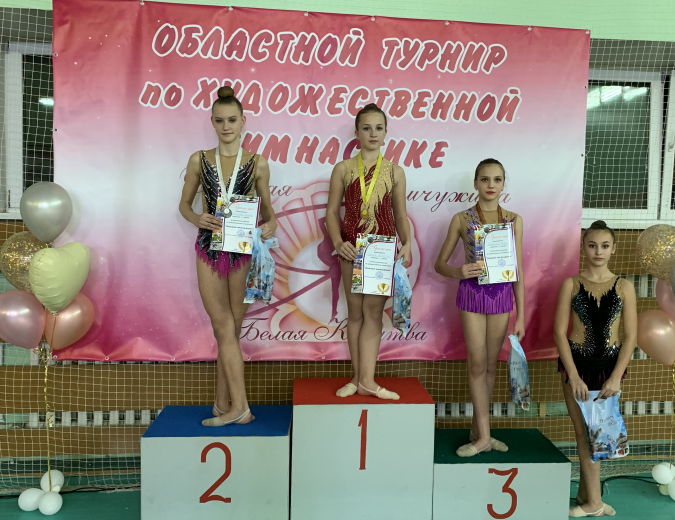 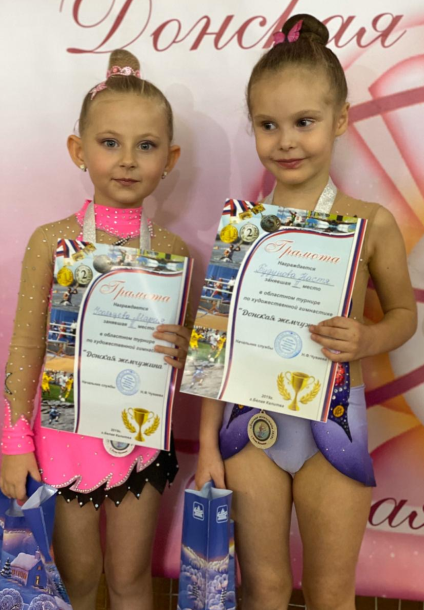 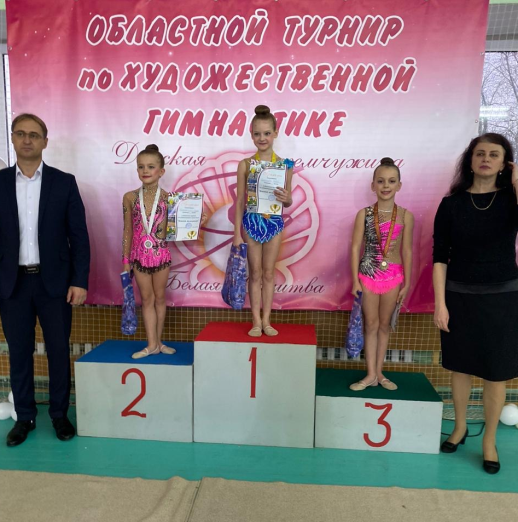 